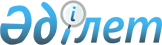 2009 жылғы 30 тамызда Қазақстан Республикасының Конституциясы күнін мерекелеуге дайындық және оны өткізу туралы және Қазақстан Республикасы Үкіметінің резервінен қаражат бөлу туралыҚазақстан Республикасы Үкіметінің 2009 жылғы 31 шілдедегі N 1165 Қаулысы

      2009 жылғы 30 тамызда Қазақстан Республикасының Конституциясы күнін мерекелеуге дайындық және оны өткізу мақсатында, сондай-ақ "2009 - 2011 жылдарға арналған республикалық бюджет туралы" Қазақстан Республикасының 2008 жылғы 4 желтоқсандағы Заңына және "Бюджеттің атқарылуы және оған кассалық қызмет көрсету ережесін бекіту туралы" Қазақстан Республикасы Үкіметінің 2009 жылғы 26 ақпандағы N 220 қаулысына сәйкес Қазақстан Республикасының Үкіметі ҚАУЛЫ ЕТЕДІ: 



      1. Қоса беріліп отырған 2009 жылғы 30 тамызда Қазақстан Республикасының Конституциясы күнін мерекелеуге дайындық және оны өткізу жөніндегі іс-шаралар жоспары (бұдан әрі - Жоспар) бекітілсін. 



      2. 2009 жылға арналған республикалық бюджетте көзделген Қазақстан Республикасы Үкіметінің шұғыл шығындарға арналған резервінен: 



      1) әскери шеру өткізуге: 

      Қазақстан Республикасы Қорғаныс министрлігіне 215 652 600 (екі жүз он бес миллион алты жүз елу екі мың алты жүз) теңге сомасында қаражат; 

      Қазақстан Республикасы Ішкі істер министрлігіне 6740000 (алты миллион жеті жүз қырық мың) теңге сомасында қаражат; 

      Қазақстан Республикасы Төтенше жағдайлар министрлігіне 7346941 (жеті миллион үш жүз қырық алты мың тоғыз жүз қырық бір) теңге сомасында қаражат; 

      Қазақстан Республикасы Ұлттық қауіпсіздік комитетіне 39 302 858 (отыз тоғыз миллион үш жүз екі мың сегіз жүз елу сегіз) теңге сомасында қаражат; 



      2) Қазақстан Республикасы Мәдениет және ақпарат министрлігіне мерекелік іс-шараларды ұйымдастыруға және өткізуге 463074449 (төрт жүз алпыс үш миллион жетпіс төрт мың төрт жүз қырық тоғыз) теңге сомасында қаражат, оның ішінде: 

      мерекелік концерт өткізуге 201674449 (екі жүз бір миллион алты жүз жетпіс төрт мың төрт жүз қырық тоғыз) теңге; 



      Қазақстан Республикасының Конституциясы күнін мерекелеуге дайындық және оны өткізуге байланысты іс-шараларға Астана қаласының әкіміне ағымдағы нысаналы трансферттер түрінде аудару үшін 261400000 (екі жүз алпыс бір миллион төрт жүз мың) теңге сомасында қаражат бөлінсін.

      Ескерту. 2-тармаққа өзгерту енгізілді - ҚР Үкіметінің 2009.12.25 № 2179 Қаулысымен.

      3. Қазақстан Республикасы Қаржы министрлігі заңнамада белгіленген тәртіппен бөлінген қаражаттың мақсатты пайдаланылуын бақылауды қамтамасыз етсін. 



      4. Осы қаулының орындалуын бақылау Қазақстан Республикасы Премьер-Министрінің орынбасары С.Н.Ахметовке жүктелсін. 



      5. Осы қаулы қол қойылған күнінен бастап қолданысқа енгізіледі.      Қазақстан Республикасының 

      Премьер-Министрі                                 К. Мәсімов 

Қазақстан Республикасы 

Үкіметінің       

2009 жылғы 31 шілдедегі 

N 1165 қаулысымен    

бекітілген         2009 жылғы 30 тамызда Қазақстан Республикасының Конституциясы 

күнін мерекелеуге дайындық және оны өткізу жөніндегі іс-шаралар 

жоспары       Ескерту. Жоспарға өзгерту енгізілді - ҚР Үкіметінің 2009.10.23 N 1653 ҚаулысыменЕскертпе: аббревиатуралардың толық жазылуы: БҒМ          - Қазақстан Республикасы Білім және ғылым министрлігі 

ДСМ          - Қазақстан Республикасы Денсаулық сақтау министрлігі 

Қорғанысмині - Қазақстан Республикасы Қорғаныс министрлігі 

МАМ          - Қазақстан Республикасы Мәдениет және ақпарат 

               министрлігі 

РҰ           - Қазақстан Республикасы Республикалық ұланы 

СІМ          - Қазақстан Республикасы Сыртқы істер министрлігі 

ТЖМ          - Қазақстан Республикасы Төтенше жағдайлар министрлігі 

ҰҚК          - Қазақстан Республикасы Ұлттық қауіпсіздік министрлігі 

ІІМ          - Қазақстан Республикасы Ішкі істер министрлігі 

БАҚ          - бұқаралық ақпарат құралдары 

АҚ           - акционерлік қоғам 
					© 2012. Қазақстан Республикасы Әділет министрлігінің «Қазақстан Республикасының Заңнама және құқықтық ақпарат институты» ШЖҚ РМК
				Р/с

NІс-шараОрындау мерзіміЖауапты орындаушылар12341. Ұйымдастыру-дайындық іс-шаралары
1.Мерекелік іс-шараларды ақпараттық сүйемелдеудің медиа-жоспарын өңірлеу және бекіту1 тамызМАМ, "Арна Медиа" ұлттық ақпараттық холдингі" АҚ (келісім бойынша)2.Қалалар мен елді мекендерді мерекелік безендіру (билбордтар, баннерлер, пилондар, тартпалар және т.б.)15-30 тамызОблыстардың, Астана және Алматы қалаларының әкімдері3.Шақырылатын адамдардың құрамын қалыптастыру және келісу, Мемлекет басшысының қатысуымен Астана қаласында өтетін мерекелік іс-шараларға көрермендердің қатысуын қамтамасыз ету 25 тамызға дейінАстана қаласының әкімі, МАМ, Астана қаласының әкімі4.Трибуналар мен көрермендердің орындарын дайындау, монтаждау және безендіру, сауданы және мерекелік іс-шараларды өткізу үшін белгіленген аумақтарды абаттандыруды ұйымдастыру25-30 тамызАстана қаласының әкімі5.Астана қаласында және өңірлерде мерекелік іс-шаралар өткізілетін орындарда қоғамдық тәртіпті қамтамасыз ету28-30 тамызІІМ6.Астана қаласында және өңірлерде мерекелік іс-шаралар өткізілетін орындарда медициналық қызмет көрсетуді ұйымдастыру28-30 тамызДСМ7.Астана қаласында және өңірлерде мерекелік іс-шараларды өткізу кезінде өртке қарсы қауіпсіздікті қамтамасыз ету28-30 тамызТЖМ8.Астана қаласында өткізілетін мерекелік іс-шараларға қазақстандық және шетелдік БАҚ өкілдерін аккредиттеу25 тамызПрезиденттің Баспасөз қызметі (келісім бойынша), МАМ, СІМ9.Республикалық телеарналар эфирінде мерекелік іс-шараларды тікелей трансляциялауды қамтамасыз ету30 тамызМАМ, "Арна Медиа" ұлттық ақпараттық холдингі" АҚ (келісім бойынша), Астана қаласының әкімі2. Әскери шеруді ұйымдастыру және өткізу
10."Қазақ елі" монументі алдындағы алаңда әскери шеру өткізу сценарийін әзірлеу және Қазақстан Республикасы Президентінің Әкімшілігіне келісуге енгізу1 тамызҚорғанысмині11.Әскери шеруге арналған әскери техника тізбесін бекіту10 тамызҚорғанысмині12.Шеру кезінде көрсету үшін әскери техниканы техникалық байқау және дайындау15 тамызҚорғанысмині13.Әскери шеруге дайындық: жеке құрамды, қару-жарақ пен техниканы тасымалдау; орналастыру және тамақтандыру; шеруге қатысушыларға салтанатты киімдерді жеке тігу20 шілде - 30 тамызҚорғанысмині, ІІМ ТЖМ, ҰҚК (келісім бойынша), РҰ (келісім бойынша)14.Әскери шеруді сүйемелдеу үшін дыбыс жабдығын орнату28 тамызҚорғанысмині, Астана қаласының әкімі15.Әскери шеру жаттығуларын ұйымдастыру және өткізу20 шілде - 28 тамызҚорғанысмині, ІІМ, ТЖМ, ҰҚК (келісім бойынша), РҰ (келісім бойынша)16.Әскери шерудің бас дайындығын өткізу28 тамызҚорғанысмині, ІІМ, ТЖМ, РҰ (келісім бойынша), ҰҚК (келісім бойынша)17.Әскери шеру өткізу30 тамызҚорғанысмині, ІІМ, ТЖМ, РҰ (келісім бойынша), ҰҚК (келісім бойынша)3. Астана қаласында мерекелік концертті ұйымдастыру және өткізу
18.Сценарийлік және режиссерлік-қоюшы топтың құрамын бекіту1 тамызМАМ19.Мерекелік концерт бағдарламасын дайындау және бекіту10 тамызМАМ20.Артистердің, шығармашылық ұжымдардың, жүргізушілердің және мерекелік концерттің басқа да қатысушыларының құрамын анықтау10 тамызМАМ21.Сахна эскиздерін әзірлеу және бекіту10 тамызМАМ22.Декорацияларды дайындау, костюмдер тігу15 тамызМАМ23.Сахнаны монтаждау және безендіру24-30 тамызМАМ, Астана қаласының әкімі24.Мерекелік концертке дайындық және оны өткізу кезінде "Бейбітшілік және келісім сарайы" ғимаратының техникалық қызметтерінің үздіксіз жұмысын қамтамасыз ету25-30 тамызАстана қаласының әкімі25.Жарық және дыбыс жабдықтарын орнату24-30 тамызМАМ26.Мерекелік концертке қатысушылардың орналастыруды және тамақтандыруды ұйымдастыру24-30 тамызМАМ, Астана қаласының әкімі27.Мерекелік концерттің бас дайындығын өткізу28 тамызМАМ28.Мерекелік концертті тапсыру29 тамызМАМ29.Мерекелік концертті өткізу30 тамызМАМ30.Мерекелік отшашуды ұйымдастыру30 тамызАстана қаласының әкімі4. Орталық және жергілікті атқарушы органдардың мерекелік іс-шараларды ұйымдастыруы және өткізуі
31.Қазақстан Республикасының Конституциясы күніне арналған шерулер, салтанатты жиналыстар, концерттер, спорттық жарыстар және басқа да мерекелік іс-шаралар өткізуді көздейтін өңірлік жоспарларды бекіту және іске асыру25-30 тамызОблыстардың және Алматы қаласының әкімдері32.Алматы қаласы мен облыс орталықтарының орталық алаңдарында дисплейлер (мониторлар) орната отырып, Астана қаласында өткізілетін мерекелік іс-шараларды тікелей трансляциялауды қамтамасыз ету30 тамызОблыстардың және Алматы қаласының әкімдері, "Арна Медиа" ұлттық ақпараттық холдингі" АҚ (келісім бойынша)33.Қазақстан Республикасы Конституциясының ережелерін іске асыруға елеулі үлес қосқан азаматтарды құрметтеу және көтермелеу20-30 тамызОрталық және жергілікті атқарушы органдар34.Қазақстан Республикасының Конституциясы күні 16 жасқа толатын жас азаматтарға төлқұжаттар, Негізгі Заңның мәтіндерін табыс етуді ұйымдастырутамыз бойыОблыстардың, Астана және Алматы қалаларының әкімдері35.Мемлекеттік қызметке жаңадан орналасқан мемлекеттік қызметшілердің салтанатты ант қабылдауы20-30 тамызОрталық және жергілікті атқарушы органдар36.Әскери бөлімдер мен бөлімшелерде жауынгерлік және жаттығу дайындықтарында ерекше көзге түскендерді көтермелей отырып, салтанатты сап түзеу өткізу20-30 тамызҚорғанысмині37.Таяу және алыс шет елдердегі Қазақстан Республикасының шетелдік мекемелерінде Қазақстан Республикасының Конституциясы күніне орайластырылған іс-шараларды ұйымдастыру және өткізу10-30 тамызСІМ38.Мұрағаттарда, мұражайларда және кітапханаларда Қазақстан Республикасының Конституциясы күніне арналған тақырыптық көрмелер мен экспозициялар өткізутамыз-қыркүйекОрталық және жергілікті атқарушы органдар39.Қазақстан Республикасындағы конституциялық құрылыс мәселелері бойынша ғылыми-практикалық конференциялар, "дөңгелек үстелдер" отырыстарын, "тамыз оқуларын" өткізутамыз-қыркүйекОрталық және жергілікті атқарушы органдар40.Жалпы білім беру мектептерінде:

- Қазақстан Республикасының Конституцисы күніне арналған алғашқы қоңырау және алғашқы сабақ;

- жұмыстың жаңа түрлері мен әдістерін пайдалана отырып, Қазақстан Республикасы Конституциясының ережелерін зерделеу және насихаттау;

- Қазақстан Республикасының Конституциясы күніне арналған арнайы стенділерді, сөрелерді, бұрыштарды безендіру;

- Қазақстан Республикасының Конституциясы күніне арналған конференциялар, шығармалар конкурстарын, сынып сағаттарын өткізу29 тамыз - 20 қыркүйекБҒМ, облыстардың, Астана және Алматы қалаларының әкімдері41.Жоғарғы оқу орындарының студенттері арасында Қазақстан Республикасының Конституциясы күніне арналған ең үздік ғылыми жұмысқа конкурстар өткізу қыркүйекБҒМ, облыстардың, Астана және Алматы қалаларының әкімдері